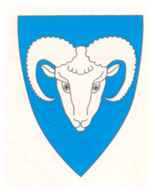 Skule- og barnehagerute for Gjesdal kommune 2024-2025Skulesjef &  Barnehagesjef i Gjesdal                   SKULE - OG BARNEHAGERUTE                   SKULE - OG BARNEHAGERUTE                   SKULE - OG BARNEHAGERUTESkuledagarAugust Måndag 19. august er skulestart for elevaneMåndag 19. august er skulestart for elevane10September21OktoberHaustferie veke 41 (Måndag 7. t.o.m -fredag 11.)Haustferie veke 41 (Måndag 7. t.o.m -fredag 11.)18NovemberFri for elevane 15. novemberFri for elevane 15. november20DesemberFredag 20.desember er siste skuledag før julFredag 20.desember er siste skuledag før jul15Januar Torsdag 2. januar er første skuledag etter julTorsdag 2. januar er første skuledag etter jul22FebruarVinterferie veke 9 (Måndag 24.februar t.o.m fredag 28.februar)Vinterferie veke 9 (Måndag 24.februar t.o.m fredag 28.februar)15Mars21AprilPåskeferie veke 16/17 (Måndag 14.april t.o.m. måndag 21.april). Elevane startar tysdag 22.aprilPåskeferie veke 16/17 (Måndag 14.april t.o.m. måndag 21.april). Elevane startar tysdag 22.april16MaiTorsdag 1. mai (Høgtidsdag)Fredag 2.mai - fri for elevaneTorsdag 29. mai (Kristi Himmelfartsdag)Fredag 30. mai - fri for elevaneTorsdag 1. mai (Høgtidsdag)Fredag 2.mai - fri for elevaneTorsdag 29. mai (Kristi Himmelfartsdag)Fredag 30. mai - fri for elevane18JuniMåndag 9. juni (2. pinsedag)Fredag 20. juni er siste skuledag for elevaneMåndag 9. juni (2. pinsedag)Fredag 20. juni er siste skuledag for elevane14Sum skuledagarSum skuledagar190I tillegg til heilage dagar, er skular og barnehagar stengde følgjande dagar:I tillegg til heilage dagar, er skular og barnehagar stengde følgjande dagar:I tillegg til heilage dagar, er skular og barnehagar stengde følgjande dagar:I tillegg til heilage dagar, er skular og barnehagar stengde følgjande dagar:Skular: 15.november2.mai30.maiPlanleggingsdagar SFO:15.august16.augustSFO er stengt:24.12 (julaften) 31.12 (nyttårsaften)  16.4 (onsdag før skjærtorsdag) Skular: 15.november2.mai30.maiPlanleggingsdagar SFO:15.august16.augustSFO er stengt:24.12 (julaften) 31.12 (nyttårsaften)  16.4 (onsdag før skjærtorsdag) Barnehagar: 24.12 (julaften) 31.12 (nyttårsaften)  16.4 (onsdag før skjærtorsdag) Planleggingsdagar:15.august16.august15.november2.mai30.maiDei kommunale barnehagane er feriestengt i veke 29 og 30Barnehagar: 24.12 (julaften) 31.12 (nyttårsaften)  16.4 (onsdag før skjærtorsdag) Planleggingsdagar:15.august16.august15.november2.mai30.maiDei kommunale barnehagane er feriestengt i veke 29 og 30